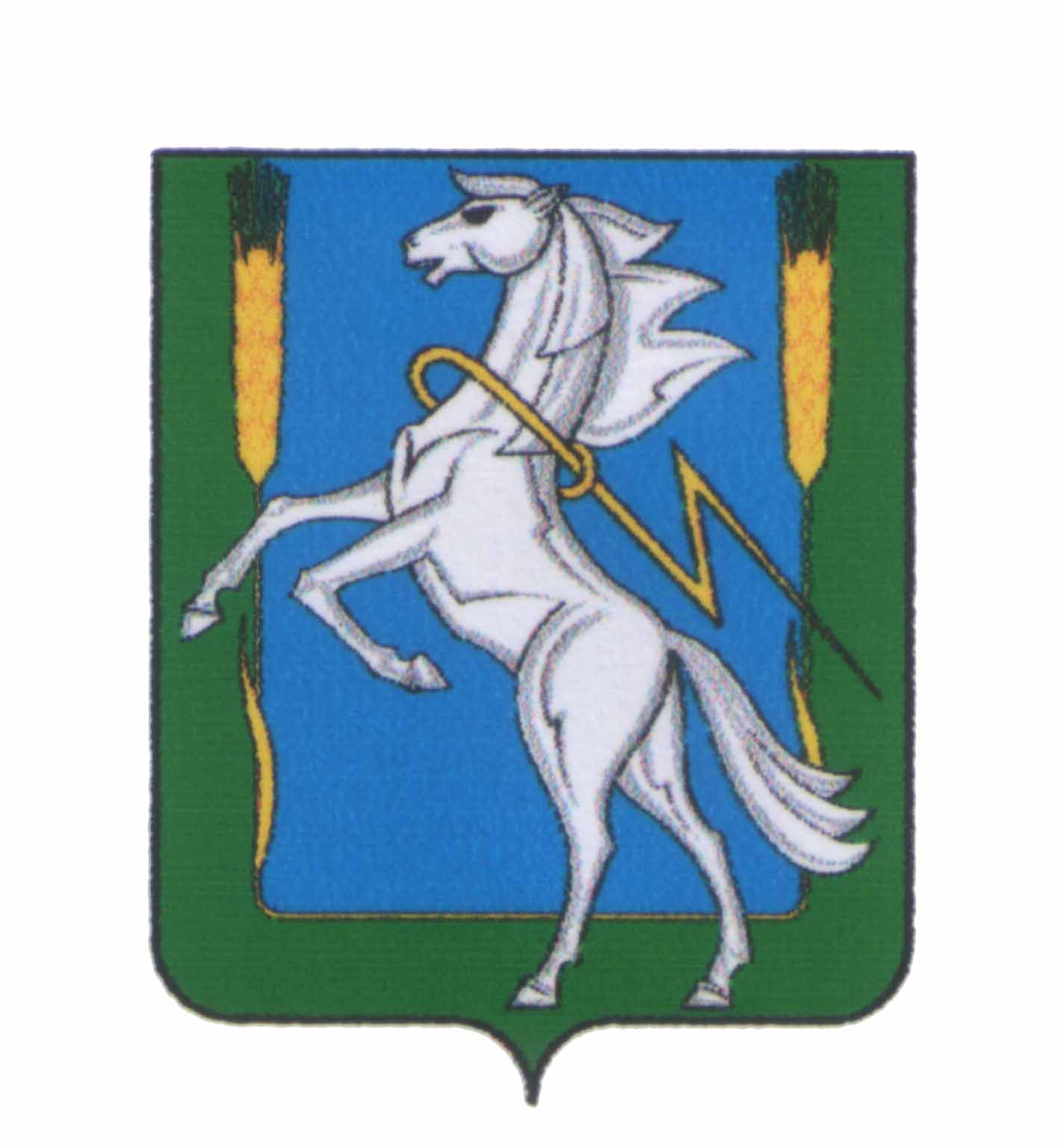 Совет депутатов Мирненского сельского поселенияСосновского муниципального района Челябинской областивторого созыва РЕШЕНИЕот «17» июня 2019 г. № 16О выделении денежных средств иутверждении сметы расходов на проведение и подготовку выборов депутатов Совета депутатов Мирненского сельского поселенияРуководствуясь п.1 ст.57 Федерального Закона «Об основных гарантиях избирательных прав и права на участие в Референдуме граждан Российской Федерации» от 12 июня 2002 года № 67-ФЗ; статьей №35 Закон Челябинской области от 29 июня 2006 г. № 36-ЗО «О муниципальных выборах в Челябинской области»; расходы, связанные с проведением муниципальных выборов производятся избирательными комиссиями за счет средств, выделенных на эти цели из местного бюджета РЕШАЕТ:Выделить бюджетные ассигнования Мирненского сельского поселения в сумме 390 748,33  рублей.Расходы отнести на КБК 907 0107 99004 02004 880Утвердить смету расходов на проведение и подготовку выборов депутатов Мирненского сельского поселения 08.09.2019 г. (Приложение)Настоящее Решение вступает в силу со дня подписания.Направить данное Решение в комиссию МО Мирненского сельского поселение.Председатель Совета депутатов Мирненского сельского поселения______________________ Н.А.ГузьПредседатель Совета депутатов Мирненского сельского поселения______________________ Н.А.ГузьГлаваМирненского сельского поселения_________________ А.Н.НовокрещеновГлаваМирненского сельского поселения_________________ А.Н.НовокрещеновГлаваМирненского сельского поселения_________________ А.Н.НовокрещеновПРИЛОЖЕНИЕк Решению Совета депутатов Мирненского сельского поселенияот 17.06. 2019 г № 16Смета расходовСмета расходовСмета расходовСмета расходовСмета расходовИКМО Мирненского сельского поселенияИКМО Мирненского сельского поселенияИКМО Мирненского сельского поселенияИКМО Мирненского сельского поселенияИКМО Мирненского сельского поселенияна подготовку и проведение выборов депутатов Совета депутатов Мирненского сельского  поселения                                                                                                                08 сентября 2019 года.   (в руб)   на подготовку и проведение выборов депутатов Совета депутатов Мирненского сельского  поселения                                                                                                                08 сентября 2019 года.   (в руб)   на подготовку и проведение выборов депутатов Совета депутатов Мирненского сельского  поселения                                                                                                                08 сентября 2019 года.   (в руб)   на подготовку и проведение выборов депутатов Совета депутатов Мирненского сельского  поселения                                                                                                                08 сентября 2019 года.   (в руб)   на подготовку и проведение выборов депутатов Совета депутатов Мирненского сельского  поселения                                                                                                                08 сентября 2019 года.   (в руб)   на подготовку и проведение выборов депутатов Совета депутатов Мирненского сельского  поселения                                                                                                                08 сентября 2019 года.   (в руб)   на подготовку и проведение выборов депутатов Совета депутатов Мирненского сельского  поселения                                                                                                                08 сентября 2019 года.   (в руб)   на подготовку и проведение выборов депутатов Совета депутатов Мирненского сельского  поселения                                                                                                                08 сентября 2019 года.   (в руб)   на подготовку и проведение выборов депутатов Совета депутатов Мирненского сельского  поселения                                                                                                                08 сентября 2019 года.   (в руб)   на подготовку и проведение выборов депутатов Совета депутатов Мирненского сельского  поселения                                                                                                                08 сентября 2019 года.   (в руб)   № п./п.№ п./п.Виды расходовВиды расходовВсего,№ п./п.№ п./п.Виды расходовВиды расходов руб.11Дополнительная оплата труда (вознаграждение) и питание ИКМО Дополнительная оплата труда (вознаграждение) и питание ИКМО 165 998,33  22Дополнительная оплата труда (вознаграждение) и питание УИКДополнительная оплата труда (вознаграждение) и питание УИК154 930,00  33Оплата привлеченныхОплата привлеченных18 000,00  44Транспортные расходы ИКМОТранспортные расходы ИКМО20 000,00  55Транспортные расходы УИКТранспортные расходы УИК7 500,00  66Расходы на связь ИКМОРасходы на связь ИКМО1 000,00  77Расходы на печатную продукциюРасходы на печатную продукцию20 320,00  88Канцелярские расходыКанцелярские расходы3 000,00  99Расходы на оборудование и содержание помещений и избирательных участков УИКРасходы на оборудование и содержание помещений и избирательных участков УИК1010Всего расходов на подготовку и проведение выборовВсего расходов на подготовку и проведение выборов390 748,33  